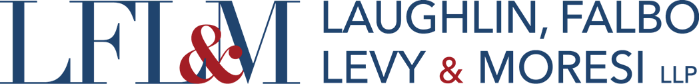 Mailing AddressOne Capitol Mall, Suite 400Sacramento, California 95814www.lflm.com2022-2023 LAUGHLIN, FALBO, LEVY & MORESIDIVERSITY BOOK SCHOLARSHIP APPLICATIONLaughlin, Falbo, Levy & Moresi LLP is committed to being a diverse work place that reflects the community in which we live and work. We know that valuing diversity makes good business sense and helps us to ensure our future successes. We firmly believe that a diverse workforce makes us a better law firm. It enables us to bring a broader perspective to the problems that our clients face, leads to a higher quality of work, and enriches the work atmosphere itself. Accordingly, it is LFLM’s goal to foster a firm-wide culture that promotes diversity including supporting diverse law students in with their legal career goals. ELIGIBILITY:	Any current California 2L or 3L interested in promoting diversity, equity and inclusion.AWARD:	$500.00 PERSONAL INFORMATIONName:			___________________________________Law School:		___________________________________Year in school:	___________________________________Email: 			___________________________________PERSONAL STATEMENT/ RESUMEAttach an essay of at least 300 words about yourself and why you believe diversity, equity & inclusion are important to the legal profession. Attach a current resume. Scholarship Applications may be submitted between July 15 and August 31, 2022 for this round of the LFLM Diversity Book Scholarship. Please submit this Application with the resume and essay as directed below or based on your schools scholarship submission process. Cal Western SOL: Trisha Toyne, LFLM San Diego (ttoyne@lflm.com)Western State COL: Martha Ballesteros LFLM Anaheim (mballesteros@lflm.com) UC Davis SOL: Hector Jorrin LFLM Sacramento (hjorrin@lflm.com) USF SOL: Luis Lopez LFLM Concord (llopez@lflm.com)Golden Gate Univ SOL: Erin Walker LFLM Oakland (ewalker@lflm.com) Any other CA ABA-accredited law schools: Erin Walker LFLM Oakland (ewalker@lflm.com) 